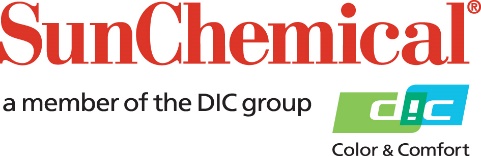 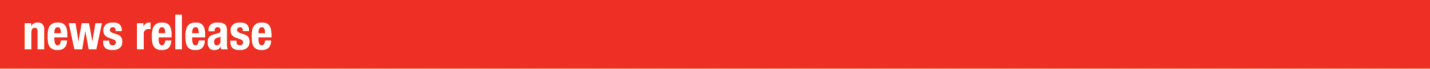 PR-Ansprechpartner:					Heather Buchholz, Sun Chemical	Sirah Awan, AD Communications, Großbritannien  +1 708 236 3779			+44 (0) 1372 460542	heather.buchholz@sunchemical.com	sawan@adcomms.co.uk 	Sun Chemical bringt SunLit® ProPace auf den Markt SOUTH NORMANTON, GROßBRITANNIEN — 9. Januar 2024 — Sun Chemical gab heute die Markteinführung von SunLit® ProPace, der neuesten Generation von planzenölbasierten Farben für den Bogenoffsetdruck, bekannt. Sie wurden speziell entwickelt, um die Produktivität von Druckdienstleistern beim Akzidenzdruck und Druck von Nonfood-Verpackungen zu erhöhen. Dank ihrer hervorragenden Stabilität, schnellen Aushärtung sowie geringen Nebelbildung und Zügigkeit kann SunLit ProPace eine Vielzahl von Substraten, einschließlich problematischem Papier und Karton, einwandfrei bedrucken. Sie ist sowohl für Hochgeschwindigkeits-Schön- und Widerdruck- als auch für reine Schöndruckmaschinen im Mehrschichtbetrieb mit bis zu 24 Stunden geeignet.SunLit ProPace basiert auf der neuen bahnbrechenden Technologieplattform „Pace“ von Sun Chemical für Bogenoffset-Druckfarben. Pace ist das Ergebnis umfassender Forschungs- und Entwicklungsarbeit mit neuen Materialien, damit äußerst flexible und zuverlässige Druckfarben eine konstant hohe Druckqualität in schnelllebigen Produktionsumgebungen, vor allem beim Druck auf schwierigere Papiere und Kartonagen bieten.Diese Druckfarben zeichnen sich durch hervorragende Ergebnisse in den neuesten Hochgeschwindigkeits-Druckmaschinen aus. Bei hohen Geschwindigkeiten ist die geringe Nebelbildung von SunLit ProPace ein wichtiges Ziel beim Entwicklungsprozess. SunLit ProPace verwendet keinen umweltschädlichen PTFE-Wachs und hat einen höheren Anteil an biologisch erneuerbaren bzw. nachwachsenden Rohstoffen.Jim Buchanan, Product Director Sheetfed Systems bei Sun Chemical, erklärt: „Wir sind begeistert vom neuesten Produkt aus unserem Pace-Sortiment. Das Feedback von unseren Testpartnern war durchweg positiv. Aus unserer Sicht ermöglicht diese Lösung eine wesentliche Leistungsverbesserung – insbesondere für Druckdienstleister, die ihre Produktivität bei großen Auflagen oder kleineren Auflagen steigern möchten, bei denen die hohe Stabilität und Reaktionsgeschwindigkeit der Druckfarben für kurze, effiziente Rüstzeiten sorgt. Unserer Ansicht nach kann SunLit ProPace zur Steigerung der Rentabilität und Erzielung zusätzlicher Gewinne beitragen, die für unsere Kunden einen großen Unterschied in einem sehr schwierigen Umfeld bewirken können. Außerdem ist diese neue Druckfarbenserie ein weiteres Beispiel für unser kontinuierliches Engagement um Nachhaltigkeit und für unser Streben, die CO2-Emissionen unserer eigenen Produkte und Prozesse und auch der unserer Kunden zu reduzieren.“ Weitere Informationen finden Sie unter: www.sunchemical.com/product/sunlit/.– ENDE –Über Sun Chemical   Sun Chemical, ein Unternehmen der DIC-Gruppe, ist ein führender Hersteller von Verpackungs- und Grafiklösungen, Farb- und Display-Technologien, funktionalen Lösungen, Materialien für elektronische Anwendungen sowie von Produkten für die Automobilindustrie und das Gesundheitswesen. Gemeinsam mit DIC engagieren wir uns kontinuierlich für Nachhaltigkeit – mit Lösungen, die die Kundenerwartungen übertreffen und zu einem besseren Lebensumfeld für alle beitragen. Zusammen mit DIC hat Sun Chemical einen Jahresumsatz von über 8,5 Milliarden USD. Über 22.000 Mitarbeiter arbeiten tagtäglich daran, die Anforderungen aller Kunden in den verschiedensten Märkten zu erfüllen.   Die Sun Chemical Corporation mit Hauptsitz im US-amerikanischen Parsippany (New Jersey) ist eine Tochtergesellschaft von Sun Chemical Group Coöperatief U.A., Niederlande. Weitere Informationen sind auf der Website www.sunchemical.com zu finden. Folgen Sie uns auch auf LinkedIn, und Instagram.  